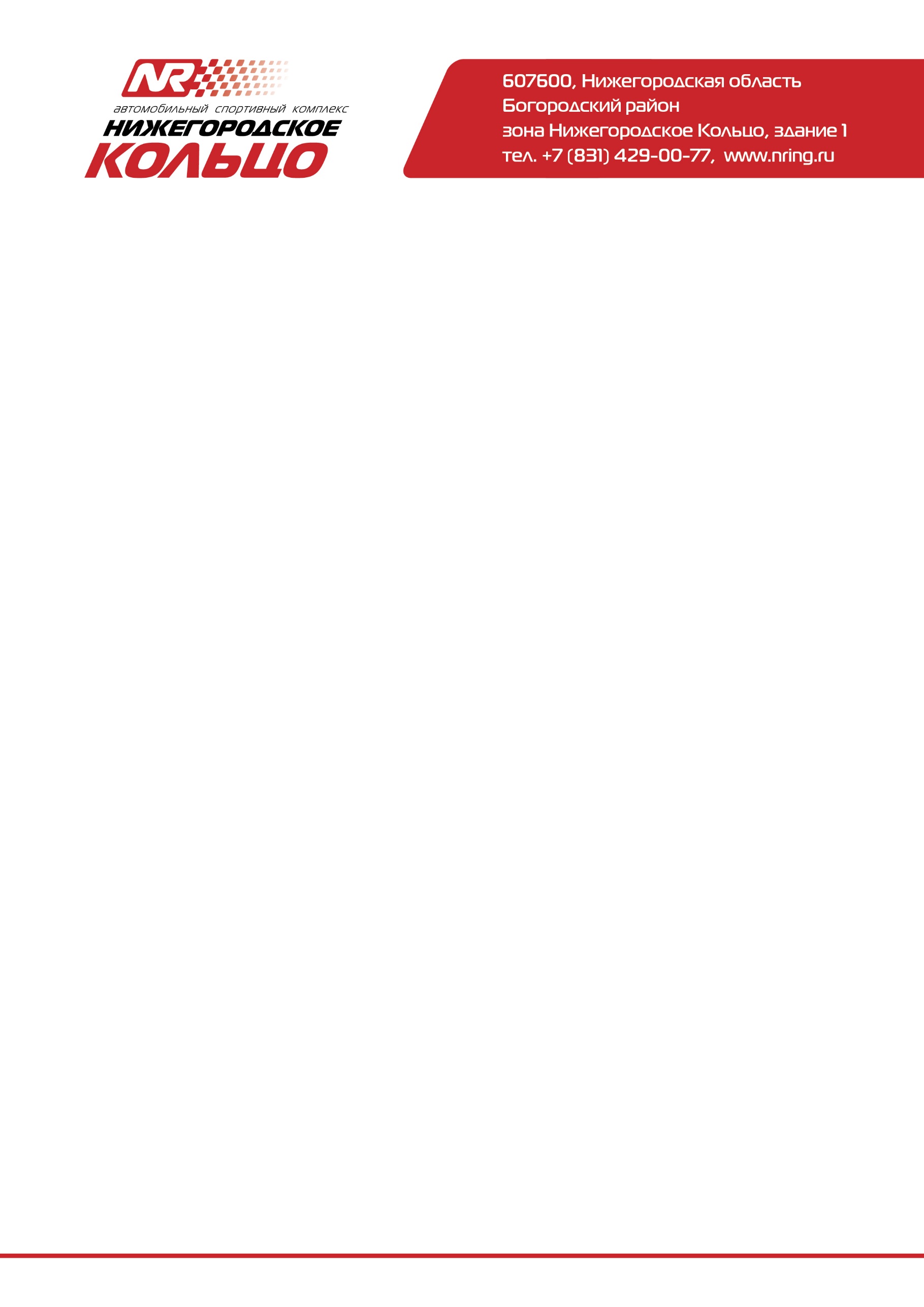 Бюллетень организатора №1 от 30.04.2021.К участию в соревновании допускаются Команды. Количество пилотов заявленных на один этап в команду, не может превышать 5 человек, при этом в составе команды не может быть более двух участников одной зачётной группы (класса). Состав команды регистрируется в момент проведения административной проверки.В командный зачёт допускаются участники следующих зачётных групп:- класс «Мини» с 9* до 12 лет (минимальный вес 100 кг)- класс «Супер - Мини» с 10 до 14 лет (минимальный вес 110 кг) - класс «Ротакс Макс Юниор» с 12 до 15 лет (минимальный вес 145 кг) - класс «Ротакс Макс» с 14 лет (минимальный вес 165 кг)- класс «KZ-2» с 15 лет (минимальный вес 175 кг)- класс «Ротакс Микро» с 9 до 11 лет (минимальный вес 105 кг)- класс «Дети Лайт» с 9 до 12 лет (минимальный вес 100 кг)- класс «Ротакс Мини» с 10 до 13 лет (минимальный вес 115 кг)- класс «Лайт» с 13 лет (минимальный вес 165 кг)Порядок начисления очков в командный зачёт описан в главе VII Положения «Чемпионат и Первенство Нижегородской области по картингу». В случае участия на этапе менее 5 пилотов в зачётной группе, очки в командный зачёт участников данной зачётной группы не начисляются.Данные правила считать действительными со II календарного этапа соревнования .                                Организатор30.04.2021г.